運送申込書／運送引受書・乗車券＊　運賃・料金は、需要の季節変動に応じて、上限額・下限額の幅の中で決定されるものです。このうち、下限額は運送に必要な費用から求められる基準額から１０％（本来賄われるべき一般管理費と営業外費用相当）を割り引いた額であり、年間を通じて適用されるべきではありません。上記のとおり運送を引受けます。　　　　　　　　　　　　　年　　月　　日　　　　　株式会社上郷タクシー　　担当：　　　　　　　※申込者は、太線内をご記入願います。※申込者は、太線内をご記入願います。※申込者は、太線内をご記入願います。※申込者は、太線内をご記入願います。※申込者は、太線内をご記入願います。※申込者は、太線内をご記入願います。※申込者は、太線内をご記入願います。※申込者は、太線内をご記入願います。※申込者は、太線内をご記入願います。※申込者は、太線内をご記入願います。※申込者は、太線内をご記入願います。※申込者は、太線内をご記入願います。※申込者は、太線内をご記入願います。※申込者は、太線内をご記入願います。※申込者は、太線内をご記入願います。申込日：　　　　年　　月　　日申込日：　　　　年　　月　　日申込日：　　　　年　　月　　日申込日：　　　　年　　月　　日申込日：　　　　年　　月　　日申込日：　　　　年　　月　　日申込日：　　　　年　　月　　日申込日：　　　　年　　月　　日申込者申込者氏名・名称氏名・名称氏名・名称（担当者名）（担当者名）（担当者名）（担当者名）（担当者名）（担当者名）（担当者名）（担当者名）（担当者名）（担当者名）電話：　　　－　　　－電話：　　　－　　　－電話：　　　－　　　－電話：　　　－　　　－電話：　　　－　　　－電話：　　　－　　　－電話：　　　－　　　－電話：　　　－　　　－申込者申込者氏名・名称氏名・名称氏名・名称（担当者名）（担当者名）（担当者名）（担当者名）（担当者名）（担当者名）（担当者名）（担当者名）（担当者名）（担当者名）FAX：　　　－　　　－FAX：　　　－　　　－FAX：　　　－　　　－FAX：　　　－　　　－FAX：　　　－　　　－FAX：　　　－　　　－FAX：　　　－　　　－FAX：　　　－　　　－申込者申込者住所住所住所E-mail：E-mail：E-mail：E-mail：E-mail：E-mail：E-mail：E-mail：申込者申込者住所住所住所緊急連絡先：　　－　　　－緊急連絡先：　　－　　　－緊急連絡先：　　－　　　－緊急連絡先：　　－　　　－緊急連絡先：　　－　　　－緊急連絡先：　　－　　　－緊急連絡先：　　－　　　－緊急連絡先：　　－　　　－契約責任者契約責任者氏名・名称氏名・名称氏名・名称旅客の団体の名称：　　　　　　　（担当者名）　　　　　　　旅客の団体の名称：　　　　　　　（担当者名）　　　　　　　旅客の団体の名称：　　　　　　　（担当者名）　　　　　　　旅客の団体の名称：　　　　　　　（担当者名）　　　　　　　旅客の団体の名称：　　　　　　　（担当者名）　　　　　　　旅客の団体の名称：　　　　　　　（担当者名）　　　　　　　旅客の団体の名称：　　　　　　　（担当者名）　　　　　　　旅客の団体の名称：　　　　　　　（担当者名）　　　　　　　旅客の団体の名称：　　　　　　　（担当者名）　　　　　　　旅客の団体の名称：　　　　　　　（担当者名）　　　　　　　電話：　　　－　　　－　電話：　　　－　　　－　電話：　　　－　　　－　電話：　　　－　　　－　電話：　　　－　　　－　電話：　　　－　　　－　電話：　　　－　　　－　電話：　　　－　　　－　契約責任者契約責任者氏名・名称氏名・名称氏名・名称旅客の団体の名称：　　　　　　　（担当者名）　　　　　　　旅客の団体の名称：　　　　　　　（担当者名）　　　　　　　旅客の団体の名称：　　　　　　　（担当者名）　　　　　　　旅客の団体の名称：　　　　　　　（担当者名）　　　　　　　旅客の団体の名称：　　　　　　　（担当者名）　　　　　　　旅客の団体の名称：　　　　　　　（担当者名）　　　　　　　旅客の団体の名称：　　　　　　　（担当者名）　　　　　　　旅客の団体の名称：　　　　　　　（担当者名）　　　　　　　旅客の団体の名称：　　　　　　　（担当者名）　　　　　　　旅客の団体の名称：　　　　　　　（担当者名）　　　　　　　FAX：　　　－　　　－FAX：　　　－　　　－FAX：　　　－　　　－FAX：　　　－　　　－FAX：　　　－　　　－FAX：　　　－　　　－FAX：　　　－　　　－FAX：　　　－　　　－契約責任者契約責任者住所住所住所E-mail：E-mail：E-mail：E-mail：E-mail：E-mail：E-mail：E-mail：契約責任者契約責任者住所住所住所緊急連絡先：　　－　　　－緊急連絡先：　　－　　　－緊急連絡先：　　－　　　－緊急連絡先：　　－　　　－緊急連絡先：　　－　　　－緊急連絡先：　　－　　　－緊急連絡先：　　－　　　－緊急連絡先：　　－　　　－運送を引受ける者運送を引受ける者氏名・名称氏名・名称氏名・名称株式会社　上郷タクシー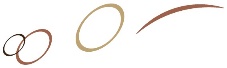 株式会社　上郷タクシー株式会社　上郷タクシー株式会社　上郷タクシー株式会社　上郷タクシー株式会社　上郷タクシー株式会社　上郷タクシー株式会社　上郷タクシー株式会社　上郷タクシー株式会社　上郷タクシー電話：　029-847-5231電話：　029-847-5231電話：　029-847-5231電話：　029-847-5231電話：　029-847-5231電話：　029-847-5231電話：　029-847-5231電話：　029-847-5231運送を引受ける者運送を引受ける者氏名・名称氏名・名称氏名・名称株式会社　上郷タクシー株式会社　上郷タクシー株式会社　上郷タクシー株式会社　上郷タクシー株式会社　上郷タクシー株式会社　上郷タクシー株式会社　上郷タクシー株式会社　上郷タクシー株式会社　上郷タクシー株式会社　上郷タクシーFAX：　029-848-3878FAX：　029-848-3878FAX：　029-848-3878FAX：　029-848-3878FAX：　029-848-3878FAX：　029-848-3878FAX：　029-848-3878FAX：　029-848-3878運送を引受ける者運送を引受ける者住所住所住所〒300-2635茨城県つくば市東光台2丁目18-6〒300-2635茨城県つくば市東光台2丁目18-6〒300-2635茨城県つくば市東光台2丁目18-6〒300-2635茨城県つくば市東光台2丁目18-6〒300-2635茨城県つくば市東光台2丁目18-6〒300-2635茨城県つくば市東光台2丁目18-6〒300-2635茨城県つくば市東光台2丁目18-6〒300-2635茨城県つくば市東光台2丁目18-6〒300-2635茨城県つくば市東光台2丁目18-6〒300-2635茨城県つくば市東光台2丁目18-6E-mail：sales@kamigo-taxi.jpE-mail：sales@kamigo-taxi.jpE-mail：sales@kamigo-taxi.jpE-mail：sales@kamigo-taxi.jpE-mail：sales@kamigo-taxi.jpE-mail：sales@kamigo-taxi.jpE-mail：sales@kamigo-taxi.jpE-mail：sales@kamigo-taxi.jp運送を引受ける者運送を引受ける者住所住所住所〒300-2635茨城県つくば市東光台2丁目18-6〒300-2635茨城県つくば市東光台2丁目18-6〒300-2635茨城県つくば市東光台2丁目18-6〒300-2635茨城県つくば市東光台2丁目18-6〒300-2635茨城県つくば市東光台2丁目18-6〒300-2635茨城県つくば市東光台2丁目18-6〒300-2635茨城県つくば市東光台2丁目18-6〒300-2635茨城県つくば市東光台2丁目18-6〒300-2635茨城県つくば市東光台2丁目18-6〒300-2635茨城県つくば市東光台2丁目18-6緊急連絡先：　　－　　　－緊急連絡先：　　－　　　－緊急連絡先：　　－　　　－緊急連絡先：　　－　　　－緊急連絡先：　　－　　　－緊急連絡先：　　－　　　－緊急連絡先：　　－　　　－緊急連絡先：　　－　　　－運送を引受ける者運送を引受ける者事業許可事業許可事業許可平成11年11月24日　関自旅1-第1545号営業区域：　茨城県全域平成11年11月24日　関自旅1-第1545号営業区域：　茨城県全域平成11年11月24日　関自旅1-第1545号営業区域：　茨城県全域平成11年11月24日　関自旅1-第1545号営業区域：　茨城県全域平成11年11月24日　関自旅1-第1545号営業区域：　茨城県全域平成11年11月24日　関自旅1-第1545号営業区域：　茨城県全域平成11年11月24日　関自旅1-第1545号営業区域：　茨城県全域平成11年11月24日　関自旅1-第1545号営業区域：　茨城県全域平成11年11月24日　関自旅1-第1545号営業区域：　茨城県全域平成11年11月24日　関自旅1-第1545号営業区域：　茨城県全域平成11年11月24日　関自旅1-第1545号営業区域：　茨城県全域平成11年11月24日　関自旅1-第1545号営業区域：　茨城県全域平成11年11月24日　関自旅1-第1545号営業区域：　茨城県全域平成11年11月24日　関自旅1-第1545号営業区域：　茨城県全域任意保険・共済任意保険・共済任意保険・共済任意保険・共済運送を引受ける者運送を引受ける者事業許可事業許可事業許可平成11年11月24日　関自旅1-第1545号営業区域：　茨城県全域平成11年11月24日　関自旅1-第1545号営業区域：　茨城県全域平成11年11月24日　関自旅1-第1545号営業区域：　茨城県全域平成11年11月24日　関自旅1-第1545号営業区域：　茨城県全域平成11年11月24日　関自旅1-第1545号営業区域：　茨城県全域平成11年11月24日　関自旅1-第1545号営業区域：　茨城県全域平成11年11月24日　関自旅1-第1545号営業区域：　茨城県全域平成11年11月24日　関自旅1-第1545号営業区域：　茨城県全域平成11年11月24日　関自旅1-第1545号営業区域：　茨城県全域平成11年11月24日　関自旅1-第1545号営業区域：　茨城県全域平成11年11月24日　関自旅1-第1545号営業区域：　茨城県全域平成11年11月24日　関自旅1-第1545号営業区域：　茨城県全域平成11年11月24日　関自旅1-第1545号営業区域：　茨城県全域平成11年11月24日　関自旅1-第1545号営業区域：　茨城県全域対人無制限対物 無制限対人無制限対物 無制限対人無制限対物 無制限対人無制限対物 無制限申込乗車人員申込乗車人員申込乗車人員申込乗車人員人人人人乗車定員別又は車種別の車両数大型車大型車大型車中型車中型車中型車中型車小型車小型車小型車対人無制限対物 無制限対人無制限対物 無制限対人無制限対物 無制限対人無制限対物 無制限申込乗車人員申込乗車人員申込乗車人員申込乗車人員人人人人乗車定員別又は車種別の車両数両両両両両両両両両両対人無制限対物 無制限対人無制限対物 無制限対人無制限対物 無制限対人無制限対物 無制限配車日時配車日時配車日時配車日時月  日(   )    ：月  日(   )    ：月  日(   )    ：月  日(   )    ：配車場所地図： 有 ・ 無  地図： 有 ・ 無  地図： 有 ・ 無  地図： 有 ・ 無  地図： 有 ・ 無  地図： 有 ・ 無  地図： 有 ・ 無  地図： 有 ・ 無  地図： 有 ・ 無  地図： 有 ・ 無  対人無制限対物 無制限対人無制限対物 無制限対人無制限対物 無制限対人無制限対物 無制限旅行の日程旅行の日程旅行の日程旅行の日程旅行の日程旅行の日程旅行の日程旅行の日程旅行の日程旅行の日程旅行の日程旅行の日程旅行の日程旅行の日程旅行の日程旅行の日程旅行の日程旅行の日程旅行の日程旅行の日程旅行の日程旅行の日程旅行の日程月日月日発地発地発地発車時刻主な経由地主な経由地主な経由地到着時刻着地着地宿泊場所宿泊場所宿泊場所待機時間乗務員の休憩乗務員の休憩乗務員の休憩乗務員の休憩乗務員の休憩備 考月日月日発地発地発地発車時刻主な経由地主な経由地主な経由地到着時刻着地着地宿泊場所宿泊場所宿泊場所待機時間地点地点地点時間時間備 考／／：：：：：／／：：：：：／／：：：：：／／：：：：：うち、旅客が乗車しない区間：うち、旅客が乗車しない区間：うち、旅客が乗車しない区間：うち、旅客が乗車しない区間：うち、旅客が乗車しない区間：うち、旅客が乗車しない区間：うち、旅客が乗車しない区間：うち、旅客が乗車しない区間：うち、旅客が乗車しない区間：うち、旅客が乗車しない区間：うち、旅客が乗車しない区間：うち、旅客が乗車しない区間：うち、旅客が乗車しない区間：うち、旅客が乗車しない区間：うち、旅客が乗車しない区間：うち、旅客が乗車しない区間：（　　　　　　）営業所車庫（　　　　　　）営業所車庫（　　　　　　）営業所車庫（　　　　　　）営業所車庫（　　　　　　）営業所車庫（　　　　　　）営業所車庫（　　　　　　）営業所車庫交替運転者交替運転者交替運転者交替運転者交替運転者  有 ・ 無　　　　　　　　交替の地点（　　　　　　　　　　　　　）「無」の場合の理由：昼間短距離・その他（　　　　　　　　　　　　）  有 ・ 無　　　　　　　　交替の地点（　　　　　　　　　　　　　）「無」の場合の理由：昼間短距離・その他（　　　　　　　　　　　　）  有 ・ 無　　　　　　　　交替の地点（　　　　　　　　　　　　　）「無」の場合の理由：昼間短距離・その他（　　　　　　　　　　　　）  有 ・ 無　　　　　　　　交替の地点（　　　　　　　　　　　　　）「無」の場合の理由：昼間短距離・その他（　　　　　　　　　　　　）  有 ・ 無　　　　　　　　交替の地点（　　　　　　　　　　　　　）「無」の場合の理由：昼間短距離・その他（　　　　　　　　　　　　）  有 ・ 無　　　　　　　　交替の地点（　　　　　　　　　　　　　）「無」の場合の理由：昼間短距離・その他（　　　　　　　　　　　　）  有 ・ 無　　　　　　　　交替の地点（　　　　　　　　　　　　　）「無」の場合の理由：昼間短距離・その他（　　　　　　　　　　　　）  有 ・ 無　　　　　　　　交替の地点（　　　　　　　　　　　　　）「無」の場合の理由：昼間短距離・その他（　　　　　　　　　　　　）  有 ・ 無　　　　　　　　交替の地点（　　　　　　　　　　　　　）「無」の場合の理由：昼間短距離・その他（　　　　　　　　　　　　）  有 ・ 無　　　　　　　　交替の地点（　　　　　　　　　　　　　）「無」の場合の理由：昼間短距離・その他（　　　　　　　　　　　　）  有 ・ 無　　　　　　　　交替の地点（　　　　　　　　　　　　　）「無」の場合の理由：昼間短距離・その他（　　　　　　　　　　　　）【運行開始日時】月  日(   ) ：　　【運行開始日時】月  日(   ) ：　　【運行開始日時】月  日(   ) ：　　【運行開始日時】月  日(   ) ：　　【運行開始日時】月  日(   ) ：　　【運行終了日時】月  日(   )：　　【運行終了日時】月  日(   )：　　車掌（ガイド）車掌（ガイド）車掌（ガイド）車掌（ガイド）車掌（ガイド）  有 ・ 無　　　　　　　　交替の地点（　　　　　　　　　　　　　）  有 ・ 無　　　　　　　　交替の地点（　　　　　　　　　　　　　）  有 ・ 無　　　　　　　　交替の地点（　　　　　　　　　　　　　）  有 ・ 無　　　　　　　　交替の地点（　　　　　　　　　　　　　）  有 ・ 無　　　　　　　　交替の地点（　　　　　　　　　　　　　）  有 ・ 無　　　　　　　　交替の地点（　　　　　　　　　　　　　）  有 ・ 無　　　　　　　　交替の地点（　　　　　　　　　　　　　）  有 ・ 無　　　　　　　　交替の地点（　　　　　　　　　　　　　）  有 ・ 無　　　　　　　　交替の地点（　　　　　　　　　　　　　）  有 ・ 無　　　　　　　　交替の地点（　　　　　　　　　　　　　）  有 ・ 無　　　　　　　　交替の地点（　　　　　　　　　　　　　）【運行開始日時】月  日(   ) ：　　【運行開始日時】月  日(   ) ：　　【運行開始日時】月  日(   ) ：　　【運行開始日時】月  日(   ) ：　　【運行開始日時】月  日(   ) ：　　【運行終了日時】月  日(   )：　　【運行終了日時】月  日(   )：　　運賃及び料金の支払方法運賃及び料金の支払方法運賃及び料金の支払方法運賃及び料金の支払方法運賃及び料金の支払方法□ 銀行振込　 □ 現　金　 □その他（　　　　　　）支払期日：　　　　　　年　　月　　日□ 銀行振込　 □ 現　金　 □その他（　　　　　　）支払期日：　　　　　　年　　月　　日□ 銀行振込　 □ 現　金　 □その他（　　　　　　）支払期日：　　　　　　年　　月　　日□ 銀行振込　 □ 現　金　 □その他（　　　　　　）支払期日：　　　　　　年　　月　　日□ 銀行振込　 □ 現　金　 □その他（　　　　　　）支払期日：　　　　　　年　　月　　日□ 銀行振込　 □ 現　金　 □その他（　　　　　　）支払期日：　　　　　　年　　月　　日□ 銀行振込　 □ 現　金　 □その他（　　　　　　）支払期日：　　　　　　年　　月　　日□ 銀行振込　 □ 現　金　 □その他（　　　　　　）支払期日：　　　　　　年　　月　　日□ 銀行振込　 □ 現　金　 □その他（　　　　　　）支払期日：　　　　　　年　　月　　日【走行距離】総　　　　　　　　　㎞実車　　　　　　　　㎞【走行距離】総　　　　　　　　　㎞実車　　　　　　　　㎞【走行距離】総　　　　　　　　　㎞実車　　　　　　　　㎞【走行距離】総　　　　　　　　　㎞実車　　　　　　　　㎞【走行時間】総　　　  時間 　 　分実車　　  時間  　  分【走行時間】総　　　  時間 　 　分実車　　  時間  　  分【走行時間】総　　　  時間 　 　分実車　　  時間  　  分【走行時間】総　　　  時間 　 　分実車　　  時間  　  分【走行時間】総　　　  時間 　 　分実車　　  時間  　  分適用を受けようとする割引適用を受けようとする割引適用を受けようとする割引適用を受けようとする割引適用を受けようとする割引□学校団体割引　 □障害者施設団体割引□その他（　　　　　　　　　　　　　　　　割引）※ 標準運送約款5条2項に規定する所定の証明書を添付。□学校団体割引　 □障害者施設団体割引□その他（　　　　　　　　　　　　　　　　割引）※ 標準運送約款5条2項に規定する所定の証明書を添付。□学校団体割引　 □障害者施設団体割引□その他（　　　　　　　　　　　　　　　　割引）※ 標準運送約款5条2項に規定する所定の証明書を添付。□学校団体割引　 □障害者施設団体割引□その他（　　　　　　　　　　　　　　　　割引）※ 標準運送約款5条2項に規定する所定の証明書を添付。□学校団体割引　 □障害者施設団体割引□その他（　　　　　　　　　　　　　　　　割引）※ 標準運送約款5条2項に規定する所定の証明書を添付。□学校団体割引　 □障害者施設団体割引□その他（　　　　　　　　　　　　　　　　割引）※ 標準運送約款5条2項に規定する所定の証明書を添付。□学校団体割引　 □障害者施設団体割引□その他（　　　　　　　　　　　　　　　　割引）※ 標準運送約款5条2項に規定する所定の証明書を添付。□学校団体割引　 □障害者施設団体割引□その他（　　　　　　　　　　　　　　　　割引）※ 標準運送約款5条2項に規定する所定の証明書を添付。□学校団体割引　 □障害者施設団体割引□その他（　　　　　　　　　　　　　　　　割引）※ 標準運送約款5条2項に規定する所定の証明書を添付。【走行距離】総　　　　　　　　　㎞実車　　　　　　　　㎞【走行距離】総　　　　　　　　　㎞実車　　　　　　　　㎞【走行距離】総　　　　　　　　　㎞実車　　　　　　　　㎞【走行距離】総　　　　　　　　　㎞実車　　　　　　　　㎞【走行時間】総　　　  時間 　 　分実車　　  時間  　  分【走行時間】総　　　  時間 　 　分実車　　  時間  　  分【走行時間】総　　　  時間 　 　分実車　　  時間  　  分【走行時間】総　　　  時間 　 　分実車　　  時間  　  分【走行時間】総　　　  時間 　 　分実車　　  時間  　  分適用を受けようとする割引適用を受けようとする割引適用を受けようとする割引適用を受けようとする割引適用を受けようとする割引□学校団体割引　 □障害者施設団体割引□その他（　　　　　　　　　　　　　　　　割引）※ 標準運送約款5条2項に規定する所定の証明書を添付。□学校団体割引　 □障害者施設団体割引□その他（　　　　　　　　　　　　　　　　割引）※ 標準運送約款5条2項に規定する所定の証明書を添付。□学校団体割引　 □障害者施設団体割引□その他（　　　　　　　　　　　　　　　　割引）※ 標準運送約款5条2項に規定する所定の証明書を添付。□学校団体割引　 □障害者施設団体割引□その他（　　　　　　　　　　　　　　　　割引）※ 標準運送約款5条2項に規定する所定の証明書を添付。□学校団体割引　 □障害者施設団体割引□その他（　　　　　　　　　　　　　　　　割引）※ 標準運送約款5条2項に規定する所定の証明書を添付。□学校団体割引　 □障害者施設団体割引□その他（　　　　　　　　　　　　　　　　割引）※ 標準運送約款5条2項に規定する所定の証明書を添付。□学校団体割引　 □障害者施設団体割引□その他（　　　　　　　　　　　　　　　　割引）※ 標準運送約款5条2項に規定する所定の証明書を添付。□学校団体割引　 □障害者施設団体割引□その他（　　　　　　　　　　　　　　　　割引）※ 標準運送約款5条2項に規定する所定の証明書を添付。□学校団体割引　 □障害者施設団体割引□その他（　　　　　　　　　　　　　　　　割引）※ 標準運送約款5条2項に規定する所定の証明書を添付。運　賃　　　　　　　　　　　　　　円　　　　　　　（上限額：　　　　　　円　下限額：　　　　円）＊料 金　　　　　　　　　　　　　　　円　（上限額：　　　　　　円　下限額：　　　　円）＊（料金の種類：　　　　　　　　　　　　　　）消費税　　　　　　　　　　　　　　円実 費（税込）　　　    　　　　　　円（実費の詳細：　　　　　　　　　　　　　　）合計請求金額  　　　　　　　　　円運　賃　　　　　　　　　　　　　　円　　　　　　　（上限額：　　　　　　円　下限額：　　　　円）＊料 金　　　　　　　　　　　　　　　円　（上限額：　　　　　　円　下限額：　　　　円）＊（料金の種類：　　　　　　　　　　　　　　）消費税　　　　　　　　　　　　　　円実 費（税込）　　　    　　　　　　円（実費の詳細：　　　　　　　　　　　　　　）合計請求金額  　　　　　　　　　円運　賃　　　　　　　　　　　　　　円　　　　　　　（上限額：　　　　　　円　下限額：　　　　円）＊料 金　　　　　　　　　　　　　　　円　（上限額：　　　　　　円　下限額：　　　　円）＊（料金の種類：　　　　　　　　　　　　　　）消費税　　　　　　　　　　　　　　円実 費（税込）　　　    　　　　　　円（実費の詳細：　　　　　　　　　　　　　　）合計請求金額  　　　　　　　　　円運　賃　　　　　　　　　　　　　　円　　　　　　　（上限額：　　　　　　円　下限額：　　　　円）＊料 金　　　　　　　　　　　　　　　円　（上限額：　　　　　　円　下限額：　　　　円）＊（料金の種類：　　　　　　　　　　　　　　）消費税　　　　　　　　　　　　　　円実 費（税込）　　　    　　　　　　円（実費の詳細：　　　　　　　　　　　　　　）合計請求金額  　　　　　　　　　円運　賃　　　　　　　　　　　　　　円　　　　　　　（上限額：　　　　　　円　下限額：　　　　円）＊料 金　　　　　　　　　　　　　　　円　（上限額：　　　　　　円　下限額：　　　　円）＊（料金の種類：　　　　　　　　　　　　　　）消費税　　　　　　　　　　　　　　円実 費（税込）　　　    　　　　　　円（実費の詳細：　　　　　　　　　　　　　　）合計請求金額  　　　　　　　　　円運　賃　　　　　　　　　　　　　　円　　　　　　　（上限額：　　　　　　円　下限額：　　　　円）＊料 金　　　　　　　　　　　　　　　円　（上限額：　　　　　　円　下限額：　　　　円）＊（料金の種類：　　　　　　　　　　　　　　）消費税　　　　　　　　　　　　　　円実 費（税込）　　　    　　　　　　円（実費の詳細：　　　　　　　　　　　　　　）合計請求金額  　　　　　　　　　円運　賃　　　　　　　　　　　　　　円　　　　　　　（上限額：　　　　　　円　下限額：　　　　円）＊料 金　　　　　　　　　　　　　　　円　（上限額：　　　　　　円　下限額：　　　　円）＊（料金の種類：　　　　　　　　　　　　　　）消費税　　　　　　　　　　　　　　円実 費（税込）　　　    　　　　　　円（実費の詳細：　　　　　　　　　　　　　　）合計請求金額  　　　　　　　　　円運　賃　　　　　　　　　　　　　　円　　　　　　　（上限額：　　　　　　円　下限額：　　　　円）＊料 金　　　　　　　　　　　　　　　円　（上限額：　　　　　　円　下限額：　　　　円）＊（料金の種類：　　　　　　　　　　　　　　）消費税　　　　　　　　　　　　　　円実 費（税込）　　　    　　　　　　円（実費の詳細：　　　　　　　　　　　　　　）合計請求金額  　　　　　　　　　円運　賃　　　　　　　　　　　　　　円　　　　　　　（上限額：　　　　　　円　下限額：　　　　円）＊料 金　　　　　　　　　　　　　　　円　（上限額：　　　　　　円　下限額：　　　　円）＊（料金の種類：　　　　　　　　　　　　　　）消費税　　　　　　　　　　　　　　円実 費（税込）　　　    　　　　　　円（実費の詳細：　　　　　　　　　　　　　　）合計請求金額  　　　　　　　　　円特約事項特約事項特約事項特約事項特約事項運　賃　　　　　　　　　　　　　　円　　　　　　　（上限額：　　　　　　円　下限額：　　　　円）＊料 金　　　　　　　　　　　　　　　円　（上限額：　　　　　　円　下限額：　　　　円）＊（料金の種類：　　　　　　　　　　　　　　）消費税　　　　　　　　　　　　　　円実 費（税込）　　　    　　　　　　円（実費の詳細：　　　　　　　　　　　　　　）合計請求金額  　　　　　　　　　円運　賃　　　　　　　　　　　　　　円　　　　　　　（上限額：　　　　　　円　下限額：　　　　円）＊料 金　　　　　　　　　　　　　　　円　（上限額：　　　　　　円　下限額：　　　　円）＊（料金の種類：　　　　　　　　　　　　　　）消費税　　　　　　　　　　　　　　円実 費（税込）　　　    　　　　　　円（実費の詳細：　　　　　　　　　　　　　　）合計請求金額  　　　　　　　　　円運　賃　　　　　　　　　　　　　　円　　　　　　　（上限額：　　　　　　円　下限額：　　　　円）＊料 金　　　　　　　　　　　　　　　円　（上限額：　　　　　　円　下限額：　　　　円）＊（料金の種類：　　　　　　　　　　　　　　）消費税　　　　　　　　　　　　　　円実 費（税込）　　　    　　　　　　円（実費の詳細：　　　　　　　　　　　　　　）合計請求金額  　　　　　　　　　円運　賃　　　　　　　　　　　　　　円　　　　　　　（上限額：　　　　　　円　下限額：　　　　円）＊料 金　　　　　　　　　　　　　　　円　（上限額：　　　　　　円　下限額：　　　　円）＊（料金の種類：　　　　　　　　　　　　　　）消費税　　　　　　　　　　　　　　円実 費（税込）　　　    　　　　　　円（実費の詳細：　　　　　　　　　　　　　　）合計請求金額  　　　　　　　　　円運　賃　　　　　　　　　　　　　　円　　　　　　　（上限額：　　　　　　円　下限額：　　　　円）＊料 金　　　　　　　　　　　　　　　円　（上限額：　　　　　　円　下限額：　　　　円）＊（料金の種類：　　　　　　　　　　　　　　）消費税　　　　　　　　　　　　　　円実 費（税込）　　　    　　　　　　円（実費の詳細：　　　　　　　　　　　　　　）合計請求金額  　　　　　　　　　円運　賃　　　　　　　　　　　　　　円　　　　　　　（上限額：　　　　　　円　下限額：　　　　円）＊料 金　　　　　　　　　　　　　　　円　（上限額：　　　　　　円　下限額：　　　　円）＊（料金の種類：　　　　　　　　　　　　　　）消費税　　　　　　　　　　　　　　円実 費（税込）　　　    　　　　　　円（実費の詳細：　　　　　　　　　　　　　　）合計請求金額  　　　　　　　　　円運　賃　　　　　　　　　　　　　　円　　　　　　　（上限額：　　　　　　円　下限額：　　　　円）＊料 金　　　　　　　　　　　　　　　円　（上限額：　　　　　　円　下限額：　　　　円）＊（料金の種類：　　　　　　　　　　　　　　）消費税　　　　　　　　　　　　　　円実 費（税込）　　　    　　　　　　円（実費の詳細：　　　　　　　　　　　　　　）合計請求金額  　　　　　　　　　円運　賃　　　　　　　　　　　　　　円　　　　　　　（上限額：　　　　　　円　下限額：　　　　円）＊料 金　　　　　　　　　　　　　　　円　（上限額：　　　　　　円　下限額：　　　　円）＊（料金の種類：　　　　　　　　　　　　　　）消費税　　　　　　　　　　　　　　円実 費（税込）　　　    　　　　　　円（実費の詳細：　　　　　　　　　　　　　　）合計請求金額  　　　　　　　　　円運　賃　　　　　　　　　　　　　　円　　　　　　　（上限額：　　　　　　円　下限額：　　　　円）＊料 金　　　　　　　　　　　　　　　円　（上限額：　　　　　　円　下限額：　　　　円）＊（料金の種類：　　　　　　　　　　　　　　）消費税　　　　　　　　　　　　　　円実 費（税込）　　　    　　　　　　円（実費の詳細：　　　　　　　　　　　　　　）合計請求金額  　　　　　　　　　円備考欄（※ 記入スペースが必要な場合に使用）配車場所の地図